ERVA Region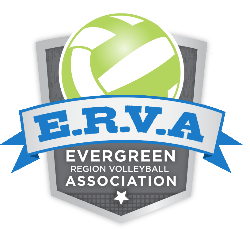 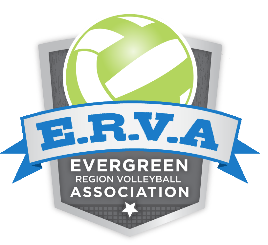 Offer and Acceptance AgreementFor the 2023-2024 season, this letter is to certify that I   	 	 	 	 	 am joining the below club and team for the 2023-2024 USAV Membership period.             (Athlete’s Name) Once this offer is signed and fully executed by all parties all other clubs are obligated to respect my signing and shall cease to contact me.  I shall notify any club coach, club representative or club director who contacts my family or me that I have officially joined the above-mentioned club.  Signatures by the player, guardian and club director of this letter of intent and payment of initial installment signifies commitment to the CLUB for one season.  It is unethical to attend another club’s tryout or discuss other opportunities once you have fully executed this agreement. Club contracts may accompany or follow this form; club contracts are not administered nor the responsibility of the ERVA. Club Contracts may require a minimum deposit, future payment schedule, financial commitments, player expectations and define potential release from contract procedures. The club contract is between the player/parents/guardians and the club. Please read thoroughly and understand the contract and commitment you are making on behalf of your daughter to the club.Prior to the Tryout/Offer Start Date, a club (all representatives for a club) is prohibited from presenting/accepting any written offer, and/or accepting any payment for any club dues associated with USAV membership for the upcoming season. Tryout/Offer Date – first date that any official written offer to play in the upcoming USA Volleyball membership season may be offered to players Acknowledgement Date - Once an official offer has been made to the player, the club must leave the offer on the table (the club may not rescind an offer) for 72 hours following the Offer Date and Time listed. The player may accept the written agreement before the 72-hour period has expired if they so choose.  The purpose for the Acceptance Window is to allow players to leave the club’s gym without the pressure of losing their offer.  Dead Period-A club may not present a player with an official Offer and Acceptance Agreement prior to the first day of the ERVA Tryout and Offer Start Dates. There will be TWO tryout periods a summer period followed by a dead period until the second tryout date begins in fall.Tryout and Offer Start DatesRecognition of Club Affiliation - After accepting an offer from a club, the player is to accept the Club Assignment sent in MMS to show the club with which they are to be affiliated for the upcoming season. The region will use both the “Online Club Affiliation” and this Agreement to settle and disputes regarding club affiliation. ERVA Participant’s Handbook Policies:No Transfer RuleOnce a player has committed to a club, is registered, and has signed the Evergreen Region Offer and Acceptance Agreement, the player shall not be able to transfer to another club during the season, except as described in sections 4.8 and 4.9. 
Termination of Season and Effect on Player ParticipationEach club’s team season end date will vary. Contact the club director first to receive permission to contact their players and parents. When a team completes its volleyball season a club representative must inform the office it has completed its season and no longer intends to participate in any USA Volleyball event, whether in or out of the region. Such closure shall be deemed disbandment. Notice to the region office shall be in writing (e‐mail or "snail mail").
If a team has completed its season and disbanded, as described above, and advises the region office that the team no longer intends to participate in any further volleyball in or outside the region, individual players from the terminated team wishing to register with another team may be permitted. Players participation in specific events may be restricted as outlined in 4.6. provided that the terminated team or club provides written authorization. This authorization must inform the region that the releasing team's season has ended, the player(s) is/are released, and the new team provides the region with an acceptance letter and any costs for insurance and liability insurance are accepted by the accepting club. A terminated team may withhold such authorization if the player is not in good standing with the club. A player without authorization may not join another team without approval by the Region's Executive Board.
A player from a team whose season is terminated, who seeks to register with another team in the region is subject to Rule 4.6.3. If such player participated in a GJNC qualifying event prior to the team terminating its season, the player may not participate in another GJNC qualifying event or GJNC with any other team.
Release of a PlayerIf a player has executed an Offer and Acceptance Agreement requests a release from that team, the player may, for good cause shown, as determined by the Executive Board of Directors of the Evergreen Region, be authorized to transfer to another team. Player participation in specific events may be restricted as outlined in 4.6. This player must be in good standing, request a release from the current club director, and complete the ERVA Release of Player request form. A club may withhold such authorization for release, review club policy regarding in season release of player prior to submitting request. Good cause shall be determined on a case‐by‐case basis. 
If a player has signed an Offer and Acceptance Agreement and requests a release or transfer from the club because of code of conduct violations by persons in the present club, which is supported by an investigation made by the Ethics/Compliance Committee of the Evergreen Region or a person designated by the Commissioner acting in that capacity, the player may be granted a transfer without club authorization. Player participation in specific events may be restricted as outlined in 4.6.

An official Ethics Complaint must be filed and due process procedures completed before a player is granted a transfer, a club withholding authorization for release does not inherently mean an ethics violation has occurred. Please refer to Code of Conduct and other policies in this handbook PRIOR to submitting an ethics complaint.  Include specific policies in your Ethics Complaint with supporting documents, images etc. for review by the Ethics/Compliance Chair/Committee.We the undersigned jointly certify that we have read and understand the above information and agree to be bound to the above club for the current junior sanctioned indoor season as defined by the end of the ERVA Participant’s Handbook.  	 	 	 	Date:  	  	Athlete/Participant (Print Name) 	Athlete/Participant (Signature)   	 	 	 	Date:  	  	Parent/ Guardian (Print Name) 	Parent/ Guardian (Signature)   	 	 	 	Date:  	  	Club Director (Print Name) 	Club Director (Signature) If you feel that you were pressured into signing this form and were not given the opportunity to tryout at another club, please contact the Evergreen Region office immediately at office@evergreenregion.org _________________________   	 	 	 	              	 	 	  	$ 		    	                 Region Club Name  	Team Name - Must Be Entered for 	 	Age Group Offered 	 Initial Installment                   Offer to be recognized by ERVA	 	 	 	 	 Date of Offer: ___/____/___ Time of Offer: ___________	 	 Once this written offer is made, the offer MUST stay valid for 72 hours from the date/time listed before a club may rescind. Offers can be extended past the 72 hour period at the discretion of the club.Age Group First Day/Last Day to Tryout/ Offer Acceptance Window U12-U18 July 27, 2023-August 6, 202372 Hours from Official Offer  U12-U18November 1st and on72 Hours from Official Offer